Планируемый период предоставления автотранспорта: сентябрь 2022. Специальные требования к организациям: В  стоимость перевозки входит страхование перевозки груза, подписание типового договора экспедиторских услуг АО «Салаватнефтемаш»Особые условия отгрузки: - оплата по факту в течении 30 банковских дней после предоставления оригиналов отгрузочных документов;- автотранспорт должен быть оборудован ремнями для крепления оборудования. - верхняя загрузка транспорта.По решению технических вопросов, прошу обращаться к  Степановой Инессе Владимировне,  конт.тел.: (3476) 37-76-34.Главный специалист ПО                                                                        А.В. Казаков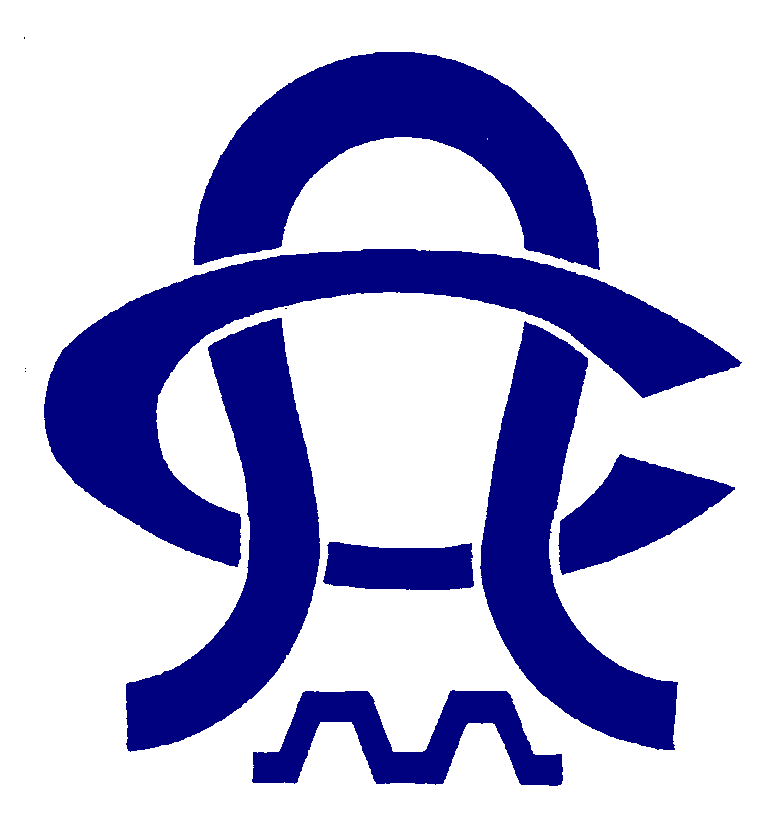 АКЦИОНЕРНОЕ ОБЩЕСТВО«САЛАВАТНЕФТЕМАШ» (АО «Салаватнефтемаш»)__________________________________________Техническое задание на предоставление транспортных услуг    ул. Молодогвардейцев, д. 26, г. Салават, Республика Башкортостан,Российская Федерация, 453256,тел: (3476) 37-75-50, факс (3476) 37-75-32 ОКПО 05754941, ОГРН 1020201994482,ИНН/КПП: 0266017771/026601001www.snm.ru, e-mail: snm@snm.ru05.09.2022 № 03 -  3508На __________________ от ___________________Техническое задание на предоставление транспортных услуг    п/пБазис поставки автоНаименованиеГабаритыКол-во комплектов оборудованияСтоимость оборудования для расчета страховки, руб. с НДС1.Салават, ул. Молодогвардейцев, д. 26   -г.Новый УренгойКлапан   сброснойЯщик 1430х440х490 мм- 108,4кг   1ящ.384 000,002.Салават, ул. Молодогвардейцев, д. 26   -г.Новый УренгойКлапан донныйЯщик 1430х440х490 мм- 124,4кг   3ящ1 152 000,00